Time Period 3:  Theme 1: Interaction Between Humans and the Environment	The era of 600 to 1450 CE was a time when civilization spread geographically; it covered many parts of the globe and great migrations of people had wide impacts on settled areas. Demography and Disease:long distance trade promoted spread ofBubonic Plague, or “Black Death”: 1340s-1600smost victims died within a few days of being infectedpopulation decreased drastically, causing great labor shortages and workers even demanded higher wages; peasants rebelled and weakened the feudal systemChina’s decreasing population contributed to the decline of the Yuan dynastyEurope’s population dropped by 25% during the 14th centuryspread rapidly through long-distance trade, through fleas that infested rats and humansspread through movements of missionaries, nomads, traders, and increasing interactionurbanization; major cities emergedTang and Song:increasing population; 45 million by 600 CE → 115 million by Song dynasty in 1200 CE, partially due to agricultural revolution and better transport systemsestablished cities grew; 2,000,000 population in the Tang capital of Xi’anSong capital of Hangzhou = 1,000,000 residents; other Chinese cities often had 100,000 peopleFeudal Europe = more agricultural production due to increase in crops → population growth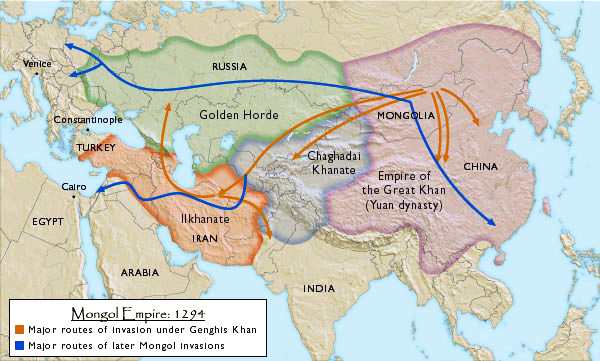 Migration:movement of people included Bantus, Turks, Mongols, and VikingsThe Vikings: (800 - 1100 CE)Scandinavian nomadic groupseasonal raids to supplement farm production; ransacked towns/villages across Europe; small boats used in battle influenced their successexplored North Atlantic Ocean (Iceland, Canada, Greenland, Newfoundland, NE US coast); established settlements in Scotland, Northern France, and Eastern Europelooted and destroyed communities, churches, and monasteriesThe Seljuk Turks: (1000 - 1450 CE)pastoral nomadic group from central Asia, often mercenariesinvaded Baghdad by 1055 and took over Abbasid Caliphate; by 1071, pushed Byzantine Empire out of AnatoliaThe Afghan Turks (1000 - 1450 CE)began raids into India in 10th centuryby late 12th century, settled in Northern India and began Delhi Sultanate (1206 - 1526 CE)The Mongolspastoral nomadic group from Asia, united by Genghis Khanhorsemanship, archery; created largest land empirewestward expansion into Africa was stopped in 1260 when halted by Mamluks of Egyptcarried new foods, inventions, and ideas to other civilizationsBantus:Bantu Migration from the Sahara in Africa, spread south and eastlanguage became a basis of formation for later languagesMerchants spread Nestorian Christianity to India, Central Asia, and ChinaIbn Battuta’s and Marco Polo’s travels → spread cultureArabs moved from the Arabian peninsula to the Middle East, northern Africa, and southern Europe, helping spread Islammigration had environmental effects: deforestation, soil erosion, floodingplants cultivated and animals domesticated as moved toward new areasspread of Bantu and Swahili languagesPatterns of Settlement:Japanese island configuration led to the development of isolated communitiesExplorations of Vasco De Gamawas able to reach India by sea and gain access to Spice IslandsMaya (300 - 900 CE)borrowing from Olmecs, developed large domains and lived in scattered settlements on the Yucatan peninsula in southeastern MexicoAztecs (1400 - 1521 CE)urban capital of Tenochtitlan consisted of 150,000 inhabitants build on island of Lake Texcocofell to Spanish due to disease and warfareirrigated agriculture (chinampas)Incas (1400 - 1540 CE)conquered a large area and absorbed many tribes in South Americagrew into a stretch of land that covered 3,000 miles from north to south; fell to SpanishTechnology:gunpowder and rockets (late 1000s)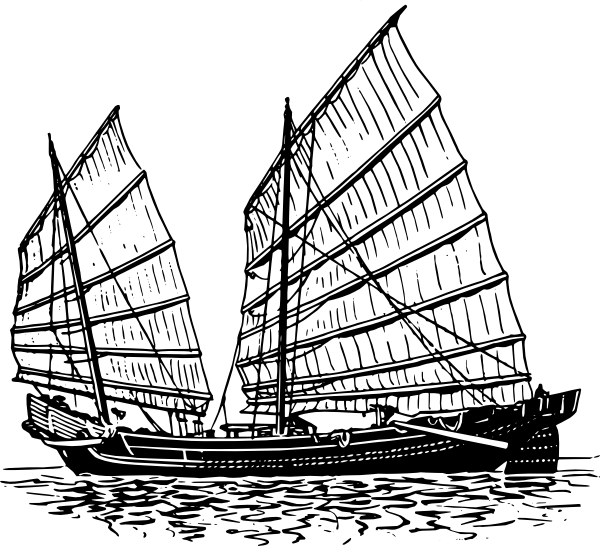 compass, aided maritime navigationporcelain - chinawaremoveable type improved shipbuilding; Chinese junk ships - massive hulls, carried lots of cargomathematics in India; number system including zeroiron production in China increasedspread of printing and gunpowder from East Asiasafe and reliable transportation